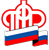 Государственное Учреждение - Управление Пенсионного фондаРоссийской Федерации в Россошанском районе Воронежской области(межрайонное)__________________________________________________________________Специалисты ПФР помогут получить услуги Пенсионного фонда в режиме онлайн	Государственное учреждение - Управление Пенсионного фонда Российской Федерации в Россошанском районе Воронежской области (межрайонное) напоминает, что сегодня многие государственные услуги Пенсионного фонда России можно получить в режиме онлайн через интернет. Все услуги и сервисы, предоставляемые ПФР в электронном виде, объединены в Личном кабинете гражданина на сайте ПФР (www.pfrf.ru) и на Едином портале государственных услуг (www.gosuslugi.ru).Для удобства граждан в клиентских службах Управления ПФР созданы «Цифровые зоны для клиентов». Это полностью оборудованные рабочие места, оснащенные компьютерами и принтерами. Компьютеры подключены к интернету. Любой гражданин в удобное для него время может воспользоваться указанным компьютером для получения электронных услуг Пенсионного фонда.«Личный кабинет гражданина» на сайте Пенсионного фонда – это полезный электронный инструмент для совершенно разных категорий граждан. Будущие получатели пенсии могут узнать о своих сформированных пенсионных правах, заказать выписку о состоянии индивидуального лицевого счета, контролировать страховые отчисления работодателей. Те, кто собирается на пенсию в ближайшее время, – предварительно оценить свои пенсионные баллы и стаж, обратиться онлайн за назначением пенсии. Пенсионеры – подать заявление об изменении способа доставки пенсии, перерасчете пенсии или переводе с одной пенсии на другую, получать информацию о назначенной пенсии и социальных выплатах и др. Большой набор услуг предоставляется получателям социальных выплат. Владельцы сертификата на материнский капитал могут воспользоваться сервисом информирования о размере (остатке) средств материнского капитала и подать заявление о распоряжении средствами МСК.Если по каким-либо причинам гражданин не может воспользоваться указанными сервисами из дома, то в Управлении ПФР в «Цифровой зоне для клиентов», специалисты клиентской службы помогут разобраться с возникающими проблемами, проведут обучение, расскажут о преимуществах использования «кодового слова» для получения полной информации в режиме телефонной связи, ознакомят с имеющимися сервисами и возможностями сайта Пенсионного фонда и портала госуслуг. 